آموزش به بیمار و پیگیری پس از ترخیص بیمارستان امام رضا(ع) کرمانشاهتیر 1401		آموزش به بیماران دیابتی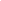 